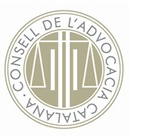 Recurs d’apel·lació contra la interlocutòria que desestima el recurs de reforma (art. 766 LECr)Autor: Marcel Molina i Conte (advocat)Jutjat d’Instrucció núm. ....de ..........Procediment abreujat núm. .......Al Jutjat d’Instrucció...................., advocat/da de .................. (identifiqueu amb nom i cognoms la persona investigada. En cas que comparegueu com a acusació particular, cal substituir el nom de l’advocat/da pel del procurador/a), tal com consta acreditat a les actuacions, manifesto:D’acord amb el que estableix l’article 766 de la Llei d'enjudiciament criminal, interposo un recurs d’apel·lació contra la interlocutòria ..............., la qual desestima el recurs de reforma interposat contra la interlocutòria ................. .Al·legacions(Citeu els títols corresponents als motius pels quals es formula el recurs)...................... . (Desenvolupeu els motius de l’apel·lació.)...................... ....................... .Sol·licito: Que tingui per interposat un recurs d’apel·lació contra la interlocutòria ...................................... .  Sol·licito a la Sala: Que revoqui la interlocutòria impugnada i disposi en el seu lloc ................................ . (Indiqueu què demaneu.)AltressíExposo: Que d’acord amb el que estableix l’article 766.3 de la LECr, assenyalo a continuació els particulars que cal testimoniar: (Indiqueu els que corresponguin.)Diligència d’entrada i registre (foli ....)Enregistraments telefònics (foli ....)Escrit del Ministeri Fiscal en què sol·licita la presó provisional (foli ....)Interlocutòria de presó provisional (foli ....)Les diligències d’instrucció que la Sala consideri relaciones amb les anteriors.Sol·licito: Que tingui per indicats els particulars que cal testimoniar................, ....... de/d’................. de ..............(signatura)Nota: l’autor ha cedit els drets d’aquest model per tal que, de forma gratuïta, una tercera persona el pugui descarregar, copiar, modificar i utilitzar sense mencionar l’autoria ni la font, tant amb caràcter professional com amb caràcter no comercial, sense limitació temporal ni territorial. No n’és permesa la traducció, atès que es tracta d’un model creat per al foment del català a l’àmbit del dret.29E5MV94